INDICAÇÃO Nº 1780/2018Indica ao Poder Executivo Municipal a limpeza e roçagem em área pública entre as ruas Alexandre Bell e Bartolomeu de Gusmão, no bairro Parque Frezarin. Excelentíssimo Senhor Prefeito Municipal, Nos termos do Art. 108 do Regimento Interno desta Casa de Leis, dirijo-me a Vossa Excelência para sugerir que, por intermédio do Setor competente, seja executada a limpeza e roçagem em área pública localizada entre as ruas Alexandre Bell e Bartolomeu de Gusmão, no bairro Parque Frezarin, neste município.Justificativa:Esta vereadora foi procurada por munícipes relatando a necessidade de manutenção da área pública, que demanda limpeza e roçagem por parte do poder público. O espaço está com mato alto, fato este que prejudica a qualidade de vida dos moradores do entorno, com o surgimento de animais peçonhentos, como escorpiões e cobras – fato este que obriga os cidadãos a estar em constante atenção.Plenário “Dr. Tancredo Neves”, em 20 de fevereiro de 2018.Germina Dottori- Vereadora PV -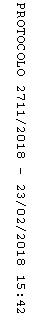 